DSWD DROMIC Preparedness for Response Report #9on Severe Tropical Storm “Siony”as of 06 November 2020, 6PMSituation Overview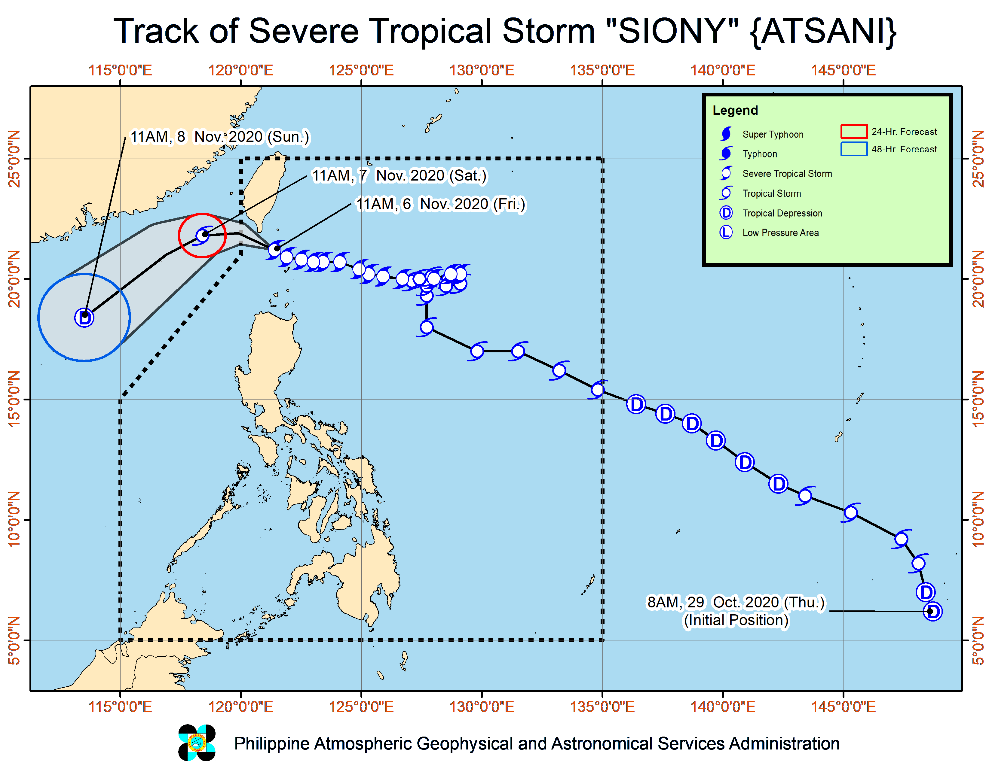 Issued at 05:00 pm, 06 November 2020, SEVERE TROPICAL STORM "SIONY" CONTINUES TO MOVE WEST-NORTHWESTWARD OVER THE BASHI CHANNEL SOUTH OF TAIWAN.Track: On the forecast track, "SIONY" is forecast to move west-northwestward and pass over the sea off the southern coast of Taiwan within 12 hours. "SIONY" is forecast to exit the Philippine Area of Responsibility (PAR) tonight. Afterwards, it will turn southwestward tomorrow morning over the sea to the southwest of Taiwan and move over the West Philippine Sea.Intensity: "SIONY is forecast to maintain its strength in the next 12 hours, then it will significantly weaken due to increasingly unfavorable conditions associated with a surge of the northeasterlies over the West Philippine Sea. It may be downgraded to a Low Pressure Area on Sunday afternoon.At 4:00 PM today, the center of Severe Tropical Storm "SIONY" was estimated based on all available data at 145 km West Northwest of Itbayat, Batanes (21.5 °N, 120.7 °E )Source: DOST-PAGASA Severe Weather Bulletin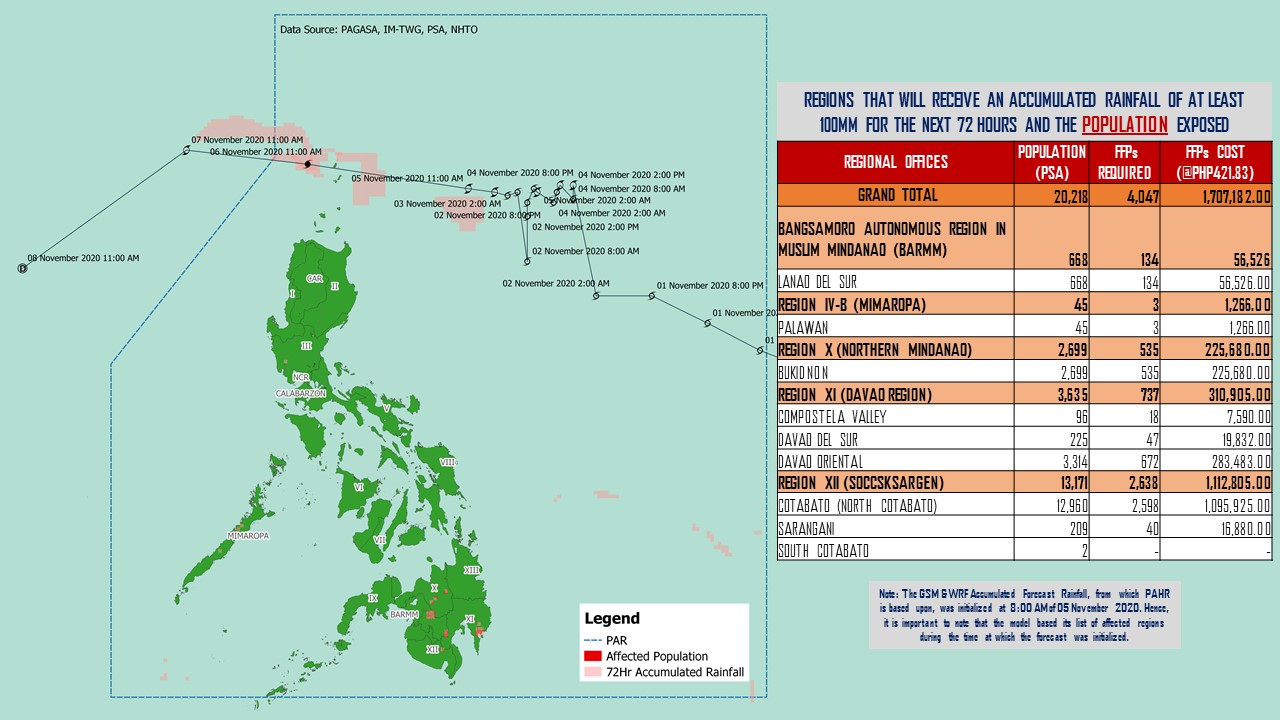 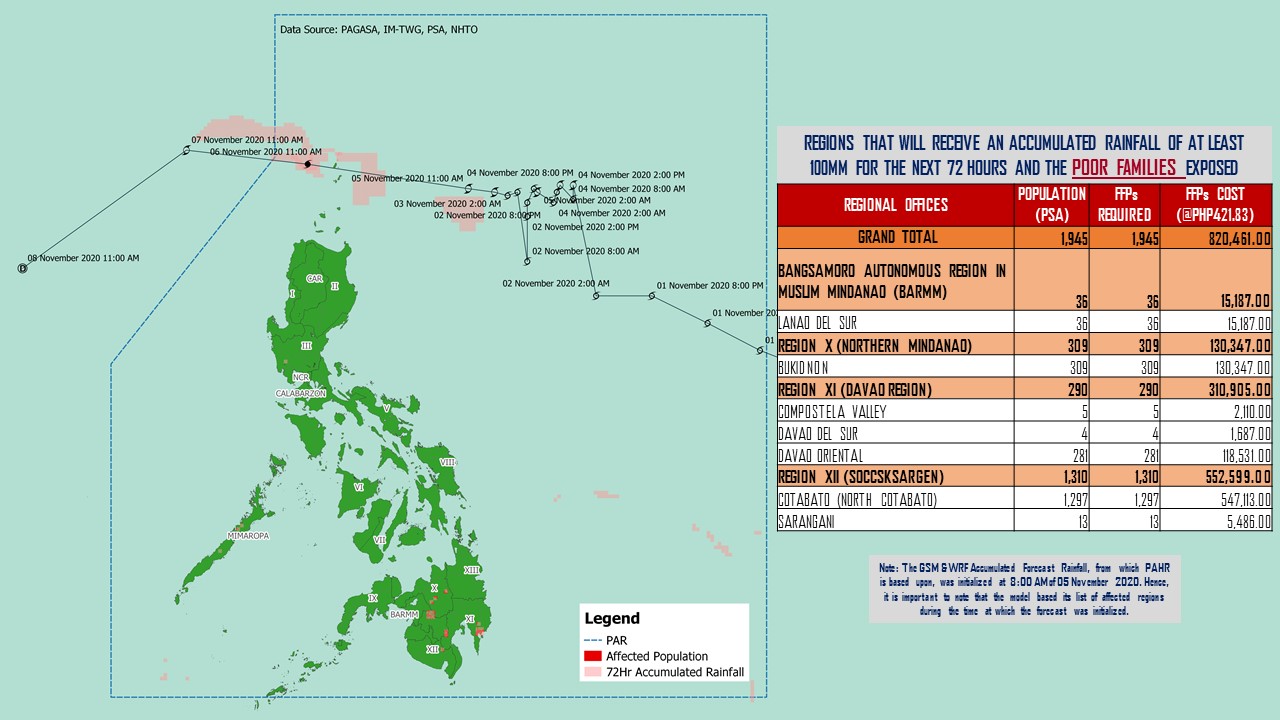      Note: Predictive Analytics for the next 3 days (up to 8 November 2020, 8AM)Source: DRMB-DROMIC Status of Prepositioned Resources: Stockpile and Standby FundsThe DSWD Central Office (CO), Field Offices (FOs), and National Resource Operations Center (NROC) have stockpiles and standby funds amounting to ₱797,598,859.30 with breakdown as follows (see Table 2):Standby FundsA total of ₱227,963,288.30 standby funds in the CO and FOs. Of the said amount ₱184,762,513.19 is the available Quick Response Fund (QRF) in the CO.StockpilesA total of 279,063 family food packs (FFPs) amounting to ₱128,718,139.00, other food items amounting to ₱179,806,332.50 and non-food items (FNIs) amounting to ₱261,111,099.60 are available. Table 2. Available Standby Funds and StockpilesNote: The Inventory Summary is as of 06 November 2020, 4PM.Source: DRMB and NRLMBSituational ReportsDSWD-DRMBDSWD-FO CARDSWD-FO IDSWD-FO IIDSWD-FO VDSWD-FO VIDSWD-FO IXDSWD-FO XDSWD-FO CARAGA*****The Disaster Response Operations Monitoring and Information Center (DROMIC) of the DSWD-DRMB is closely monitoring the effects of Severe Tropical Storm “Siony” and is coordinating with the concerned DSWD Field Offices for any significant updates.Prepared by:							MARIEL B. FERRARIZ		RODEL V. CABADDUReleasing Officer			PHOTO DOCUMENTATION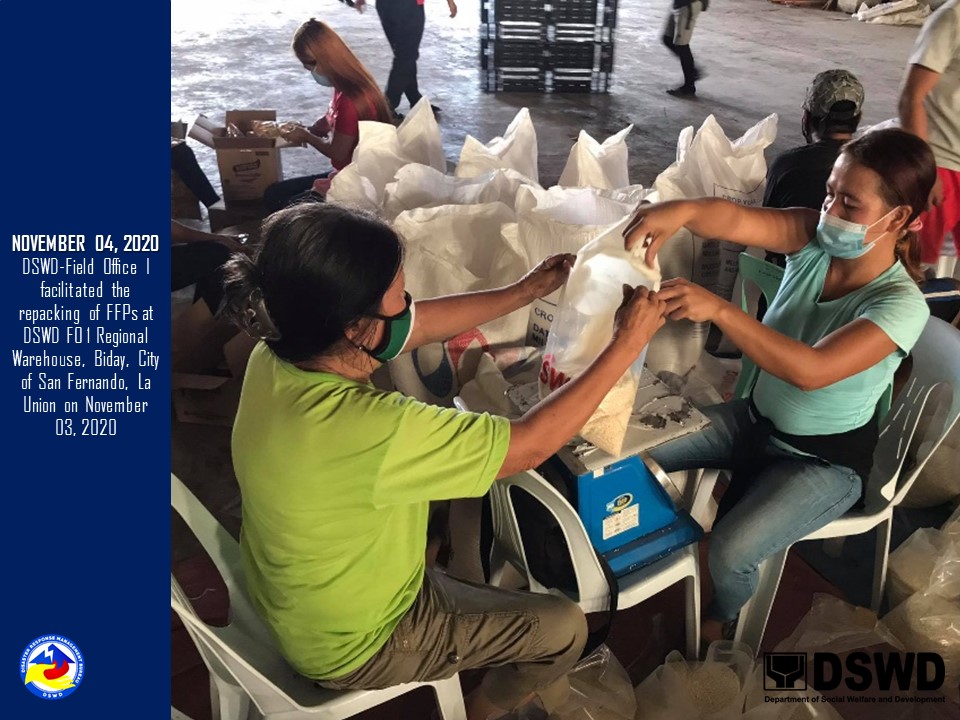 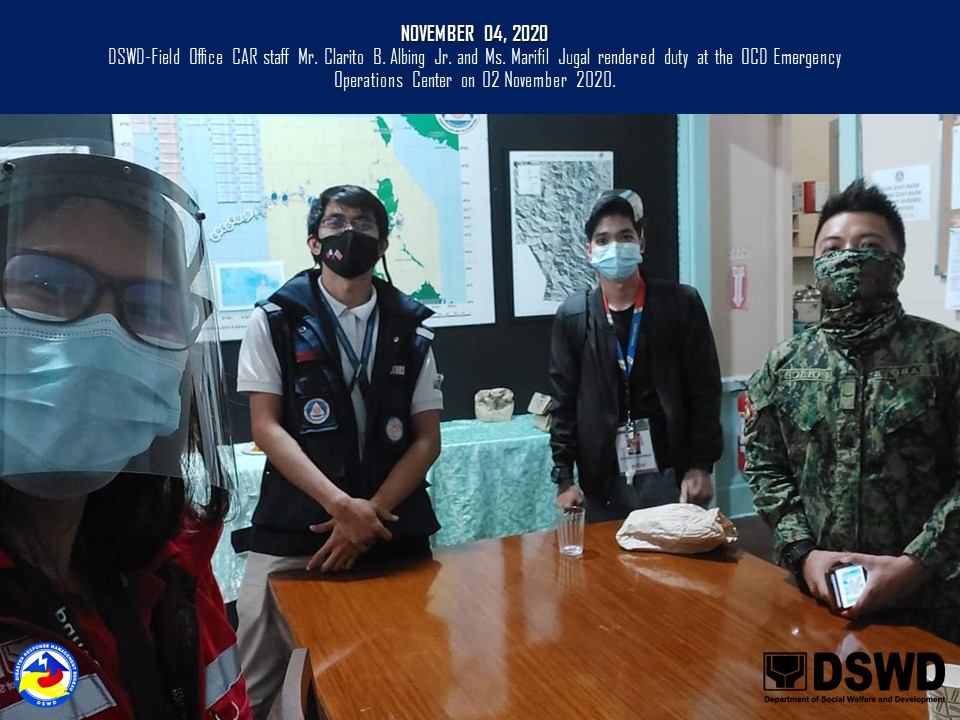 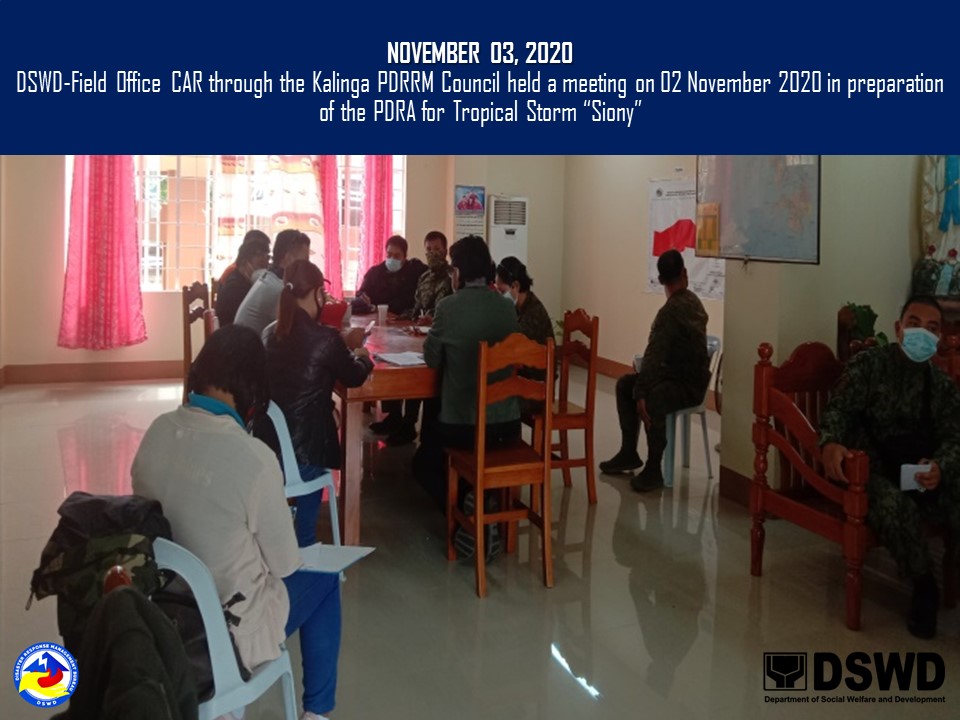 Region / OfficeStandby FundsFAMILY FOOD PACKSFAMILY FOOD PACKSOther Food ItemsNon-Food Relief ItemsTotal Standby Funds & StockpileRegion / OfficeStandby FundsQuantityTotal CostOther Food ItemsNon-Food Relief ItemsTotal Standby Funds & StockpileRegion / Office227,963,288.30279,063  128,718,139.00   179,806,332.50   261,111,099.60   797,598,859.30 Central Office184,762,513.19-  -     -     -     184,762,513.20 NRLMB - NROC-21,257  11,061,550.00   17,392,802.14   69,130,335.75   97,584,687.89 NRLMB - VDRC-10,647  4,724,553.63   3,755,227.33   3,145,887.20   11,625,668.16 I3,000,455.207,584  3,792,109.80   1,269,977.00   30,076,359.92   38,138,901.92 II3,000,938.7926,084  13,276,656.06   968,022.68   5,510,398.95   22,756,016.48 III3,305,028.745,478  2,235,423.92   5,118,381.86   5,022,278.98   15,681,113.50 CALABARZON3,000,000.004,384  1,760,696.00   5,116,247.92   4,069,663.12   13,946,607.04 MIMAROPA2,455,394.5827,282  12,276,900.00   2,061,634.00   5,463,498.80   22,257,427.38 V3,000,000.009,694  4,322,937.94   1,053,537.41   21,822,507.90   30,198,983.25 VI3,000,051.6849,733  17,969,032.08   71,489,146.98   5,890,820.31   98,349,051.05 VII1,750,544.2733,804  14,729,459.00   8,795,397.31   78,797.00   25,354,197.58 VIII3,194,543.0020,198  11,151,087.64   7,878,269.90   19,619,837.45   41,843,737.99 IX56,000.005,530  3,022,089.70   15,614,222.16   6,413,392.88   25,105,704.74 X3,000,724.4224,475  13,207,260.50   13,863,590.41   27,912,918.94   57,984,494.27 XI3,000,001.004,593  1,700,098.95   11,530,225.00   14,916,885.36   31,147,210.31 XII3,000,513.852,554  1,404,700.00   2,709,951.09   10,899,586.54   18,014,751.48 CARAGA3,000,740.559,316  4,996,876.28   6,685,453.63   16,066,813.27   30,749,883.73 NCR2,229,439.00530  291,129.00   3,597,574.50   5,741,232.78   11,859,375.28 CAR3,206,400.0015,920  6,795,578.46   906,671.15   9,329,884.47   20,238,534.08 DATESITUATIONS / ACTIONS UNDERTAKEN06 November 2020The Disaster Response Management Bureau (DRMB) is on RED alert status and is closely coordinating with the concerned field offices for significant disaster response updatesAll QRT members and emergency equipment are on standby and ready for deployment. DATESITUATIONS / ACTIONS UNDERTAKEN05 November 2020DSWD-FO CAR DRMD rendered duty at the Emergency Operations Center of Cordillera RDRRM Council as Detailed Duty Officers.The Provincial Social Welfare and Development Teams (PSWADT) DRMD PDO II and Municipal Action Teams monitored the situation on the ground.The production of Family Food Packs was conducted at the Regional Warehouse.Rapid Emergency Telecommunications Team (RETT) including the International Maritime/Marine Satellite (INMARSAT) equipment are on standby.DSWD-FO CAR is in close coordination with Cordillera Regional Disaster Risk Reduction and Management Council Emergency Operations Center for updates.Continuous roll out of advisories and maps for the consumption of the provincial QRTs and other stakeholders.DATESITUATIONS / ACTIONS UNDERTAKEN04 November 2020DSWD-FO I reactivated the Response Cluster and its sub-clusters effective on 02 November 2020.DSWD-FO I is closely monitoring the movement of Tropical Storm “SIONY” through the Department of Science and Technology – Philippine Atmospheric, Geophysical and Astronomical Services Administration (DOST – PAGASA) and close coordination with the Regional Disaster Risk Reduction and Management Council 1 (RDRRMC1). Likewise, Provincial Operations Offices (POOs) are in close coordination with the different Provincial/City/Municipal Disaster Risk Reduction and Management Councils (P/C/MDRRMCs) and Provincial/City/Municipal Social Welfare and Development Offices (P/C/MSWDOs) to monitor the adverse effects that might be brought by the weather disturbance.DSWD-FO I Incident Management Team (IMT) is still on duty while other DSWD staff are on standby for possible augmentation. Likewise, the Field Office ensures availability and readiness of resources.DSWD-FO I repacked a total of 3,298 Family Food Packs (FFPs) in DSWD FO 1 Regional Warehouse. Out of 3,298 FFPs, 64 FFPs were released as Food for Work (FFW) to the volunteers for the repacking activity.DATESITUATIONS / ACTIONS UNDERTAKEN06 November 2020DSWD-FO II issued an advisory for the activation of 24-hour duty for SWADTs Batanes and DRMD-DMRT. DRMD-DMRT and SWAD Batanes activated its 24-hour duty to monitor the possible effects of STS “SIONY” in the province. Likewise, close coordination with Provincial Disaster Coordinator in Batanes through SWADTs for possible provision of relief assistance as augmentation support.DSWD-FO II DRMD provided 60 FFPs to the stranded individuals in Claveria, Cagayan. The province of Batanes continuous to strengthen its efforts on information dissemination through different social media platform on weather updates relative to Severe Tropical Storm “Siony”.DSWD-FO II Disaster Response Management Division (DRMD) through the Disaster Response and Rehabilitation Section continuously monitor the weather advisory and provided advisory to all RDRMTs, SWADTs and Municipal Actions Team (MATs).DSWD-FO II DRMD through the Regional Resource Operations Section ensures availability of Food and Non-Food Items (FNIs) at any given time.DATESITUATIONS / ACTIONS UNDERTAKEN04 November 2020DSWD-FO V has 16,998 family food packs amounting to P7,892,805.34 which is available in DSWD Warehouse.DSWD-FO V is continuously monitoring the weather updates and information.The Resource Operation Section ensures the availability of family food packs and non-food items as need arises.DSWD-FO V QRTs are alerted.PAT and MAT members in the six (6) provinces are activated and instructed to coordinate with the P/MDRRMOs, C/MSWDOs for weather reports and updates.DATESITUATIONS / ACTIONS UNDERTAKEN04 November 2020DSWD-FO VI QRT Members are on standby and ready for augmentation if needed.RDANA Team is composed of 40 trained QRTs and is ready to be deployed.Thirty QRT Members are in-charge for reports. DATESITUATIONS / ACTIONS UNDERTAKEN02 November 2020DSWD-FO IX is continuously monitoring the weather updates.DSWD-FO IX ensured the stock availability of Food and Non-Food Items.DSWD-FO IX is continuously repacking goods to maintain the required 30 family food packs. DSWD-FO IX through its Disaster Response Division inform the SWAD team leaders to monitor the situation in their respective area of responsibility.  DATESITUATIONS / ACTIONS UNDERTAKEN02 November 2020DSWD-FO X is continuously monitoring the weather updates.DSWD-FO X has a total of 914 Regional Quick Response Team members including P/MAT on standby for possible deployment.DSWD-FO X has two (2) available warehouses for hauling and preparation of FNFIs.DSWD-FO X has two (2) operational vehicles/trucks on standby to be utilized for logistical support.DSWD-FO X has four (4) Samsung Grand cellphones currently used by the Regional Response Teams. DSWD-FO X DROMIC will be available and on standby 24/7 for monitoring and coordination with CDRRMO and OCD for any developments on the situation.DATESITUATIONS / ACTIONS UNDERTAKEN30 October 2020DSWD-FO Caraga is continuously monitoring the weather updates.DSWD-FO Quick Response Teams and transport vehicles are on standby for possible deployment.